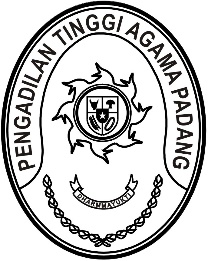 Nomor  : W3-A//HK.05/4/2023	                              Padang, 27 April 2023Lamp	 :  -Hal	 : Penerimaan dan Registrasi Perkara 	   Banding Nomor 23/Pdt.G/2023/PTA.PdgKepada    Yth. Ketua Pengadilan Agama Padang PanjangAssalamu’alaikum Wr.Wb.Dengan ini kami beritahukan kepada Saudara bahwa berkas yang dimohonkan banding oleh Saudara:Syafrizal bin Idris sebagai Pembanding L a w a nYurnatis binti Anwar sebagai Terbanding Terhadap Putusan Pengadilan Agama Padang Panjang Nomor 44/Pdt.G/2023/PA.PP tanggal 21 Maret 2023 yang Saudara kirimkan dengan surat pengantar Nomor W3-A8/830/HK.05/4/2023 tanggal 18 April 2023 telah kami terima dan telah didaftarkan dalam Buku Register Banding Pengadilan Tinggi Agama Padang, Nomor 23/Pdt.G/2023/PTA.Pdg tanggal 27 April 2023.Demikian disampaikan untuk dimaklumi sebagaimana mestinya.                  WassalamPlh. Panitera,H. Masdi, S.H.Tembusan:Sdr. Syafrizal bin Idris sebagai Pembanding;Sdr. Yurnatis binti Anwar sebagai Terbanding;c.q. Pengadilan Agama Padang Panjang.